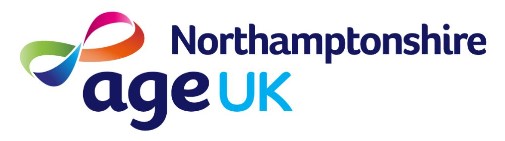 COMMUNITY RESPONDERVOLUNTEER APPLICATION FORMUse this form to apply for Community Responder volunteering role only at Age UK Northamptonshire. Please kindly fill out the below information and we will be in touch.EQUAL OPPORTUNITIES MONITORING FORMIn accordance with its policy on equal opportunities, the Charity will provide equal opportunities to any Volunteer applicant and will not discriminate either directly or indirectly on the grounds of race, colour, ethnic origin, nationality, national origins, sex, sexual orientation, religion or belief, marital status, age or disability.In order to assess how successful this policy is we have set up a system of monitoring all Volunteer applications. We would, therefore, be grateful if you would complete the questions on this form. All information will be treated in confidence and will only be shared with relevant personnel.DATA PROTECTIONInformation from this application may be processed for purposes registered by the organisation under the General Data Protection Regulation (GDPR) 2018. The GDPR gives you the right to request a copy of the information we hold about you. We want to make sure that your personal information is up to date so you can also request that this information is amended or deleted. If you would like a copy of the information we hold about you, please email or write to us at the address at the end of this form. We aim to comply with requests for access to personal information as quickly as possible and we will ensure we deal with requests within 1 month of receipt unless there is a justifiable reason for a delay.ASYLUM AND IMMIGRATION ACT 1996PROOF OF LEGAL RIGHT TO LIVE IN THE UKPlease indicate which of the following you are able to provide to prove your eligibility to live in the UK (please mark with an ‘X’):DISABILITY DISCRIMINATION ACT 1995 Please indicate if you have any special requirements to enable you to attend an interview:Please provide details:Please provide information of any medical conditions that might affect the type of volunteer work you could do:Please use this space to outline experiences, skills and interests that could be used within your role as a Volunteer:Please use the space below to notify the Volunteer Co-ordinator of any relevant details that may support your application.  For Walking Befriending interest, let us know the location(s) you'd be interested in:REFERENCESPlease provide the contact details of two Referees. The Charity cannot accept references from family members.Please include the below information (please supply an email address where possible):Referee 1Referee 2CRIMINAL CONVICTIONSSome voluntary and paid positions require the Charity to complete a Disclosure and Barring form (DBS). Please provide details of any convictions, cautions or reprimands or any proceedings being instituted against you. You may prefer to include details on a separate sheet and insert into a sealed envelope, marked for the attention of Volunteer Co-ordinator. All information is confidential and will be considered on an individual basis.Please provide information of any criminal convictions that might affect the type of volunteer work you could do:I hereby give my consent to Age UK Northamptonshire processing the data supplied in this application form for the purpose of recruitment and selection.I give my consent (please mark with an ‘X’): Thank you for your interest in volunteering with us. Please return to: Kathy Smith – Community Responder Lead, Age UK Northamptonshire, The William and Patricia Venton Centre, York Road, Northampton, NN1 5QJEmail: communityresponders@ageuknorthants.org.uk Registered charity number 1059995How did you hear about us?Please  enter today’s date:First Name:Surname:Date of Birth:Gender:Ethnicity:Address:Mobile Phone:Home Phone:Email Address:(Please supply)First Language:Other Languages Spoken:Valid European Union PassportUK Driving LicenceYesNoName:Email Address:Phone Number:Postal Address:Relationship to you:Name:Email Address:Phone Number:Postal Address:Relationship to you: